Зайти на сайт 1c.magiksoft.comСкачать клиента для вашей операционной системы Скачать: Тонкий клиент 1C MAC OC(Удерживая Ctrl кликните на нужную ссылку выше )После того, как вы скачали нужную версию тонкого клиента, нажмите на значок «Загрузки» (значок в виде папки) в панели Dock и выберите в выведенном контекстном меню «Открыть в Finder».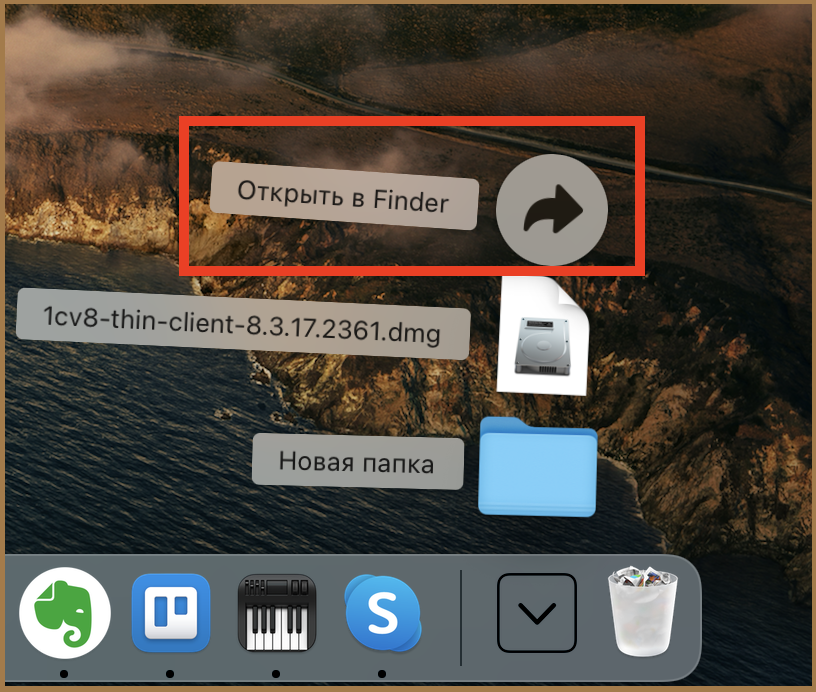 Откроется папка «Загрузки». Щелкните дважды по скачанному файлу тонкого клиента.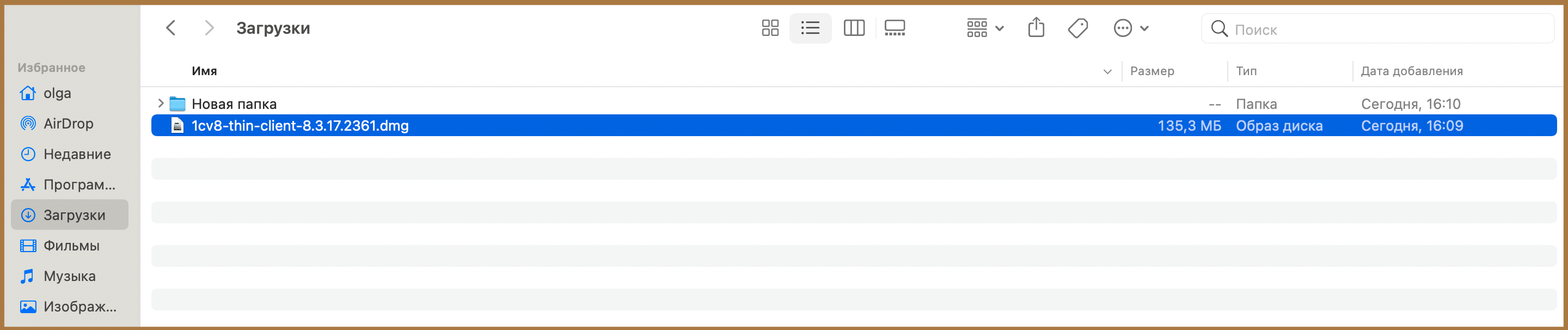 В открывшемся окне с содержимым скачанного файла щелкните правой кнопкой мыши на файл, выберите в контекстном меню пункт «Открыть».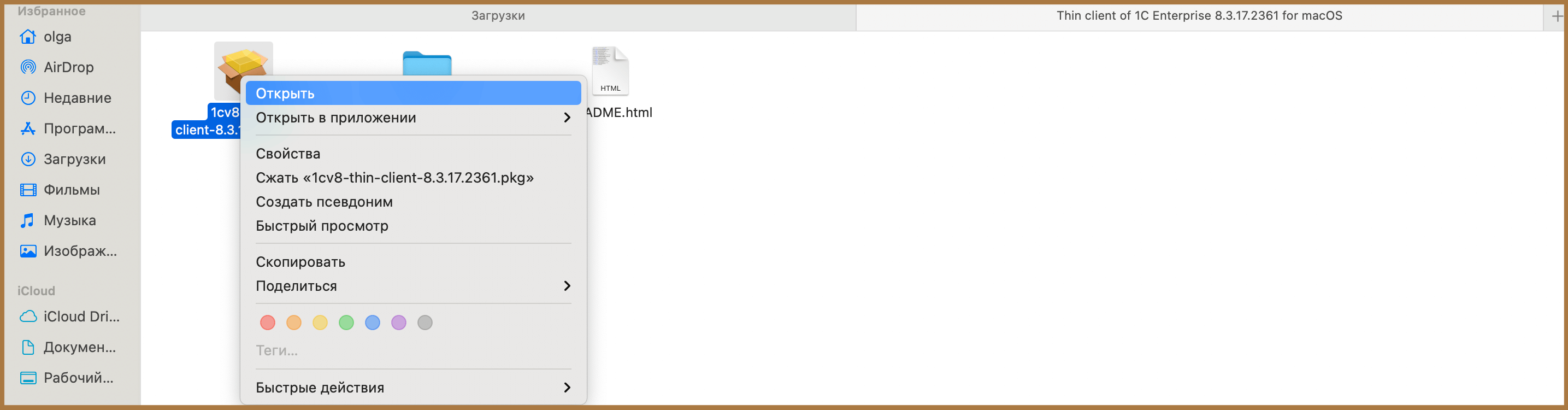 Откроется мастер установки. Начните установку тонкого клиента, нажав на кнопку «Продолжить».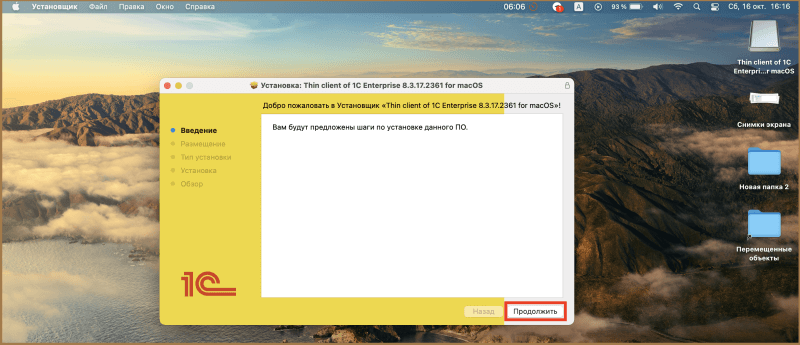 Нажмите кнопку «Установить».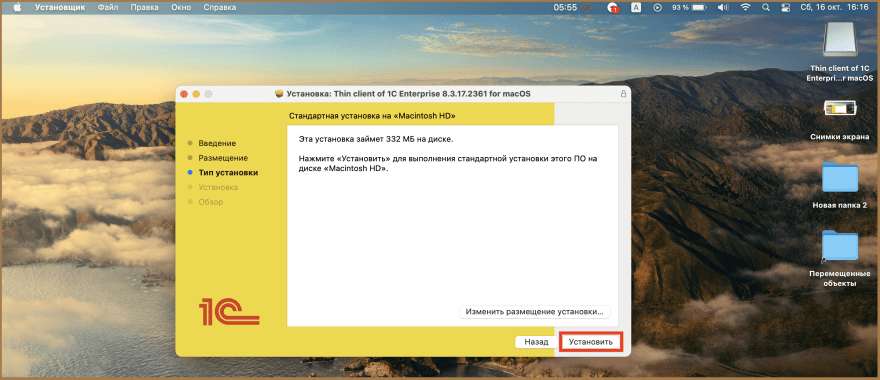 Система запросит у вас подтверждение на установку тонкого клиента. Используйте свой пароль или Touch ID, чтобы разрешить установку ПО.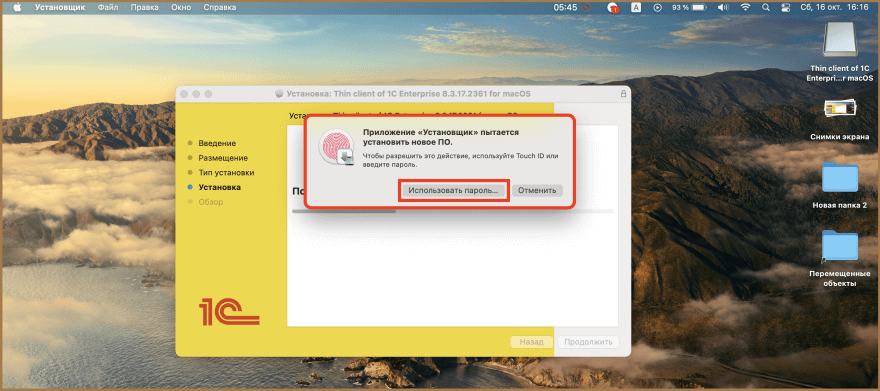 Мастер установки сообщит, что установка прошла успешно. Выберите команду «Закрыть».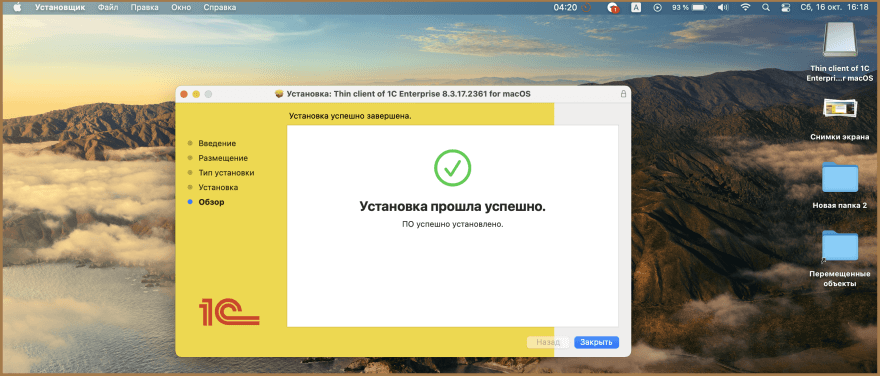 В окне Launchpa появится иконка для запуска программы «1С: Предприятие 8». Чтобы добавить иконку на панель Dock, перетащите ее из окна Launchpad на панель Dock.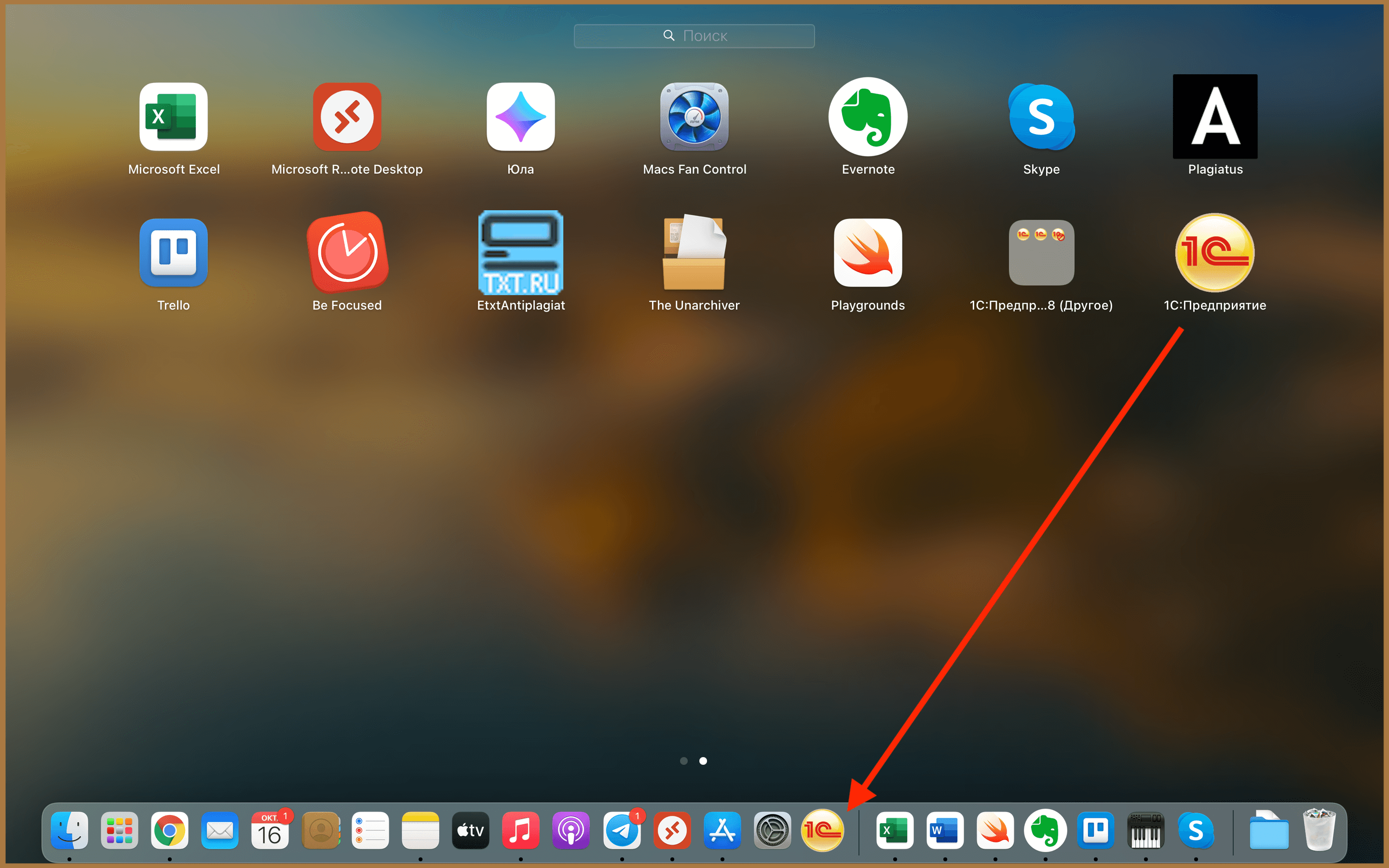 В следующем окне  выбираем «Добавление в список существующей информационной базы» и нажимаем «Далее». 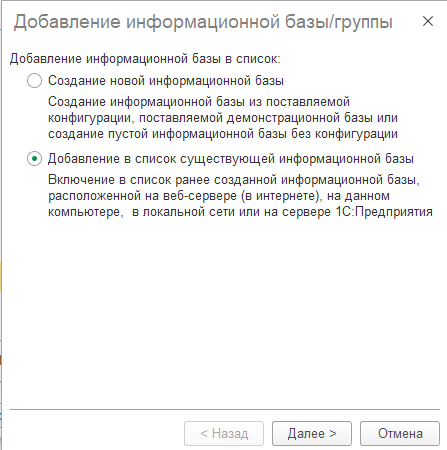 В следующем окне заполнияем имя базы , как оно будет отображаться в списке и прописываем веб ссылку на базу в формате https://1c.magiksoft.com/имя_базы  веб ссылка – строка по которой вы запускаете 1С в браузере.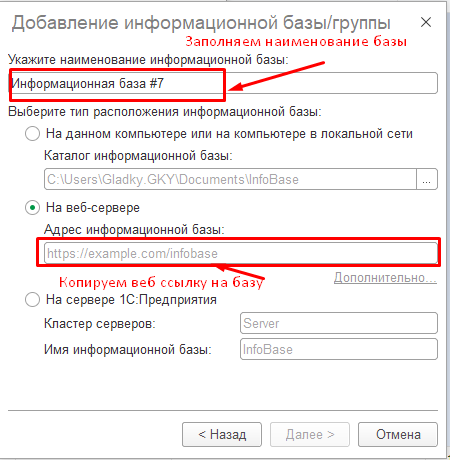 После заполнения жмем клавишу Далее.На последней странице ничего не меняем 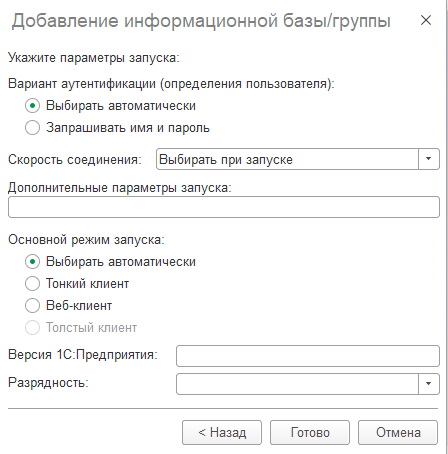 И жмем кнопку ГОТОВО